от 28.10.2014                                                                                                                       № 57О присвоении названия новой улице в поселке СадовыйНа основании Градостроительного кодекса Российской Федерации, Федерального закона от 06.10.2006 года № 131-ФЗ «Об общих принципах организации местного самоуправления в Российской Федерации», Устава муниципального образования Павловское сельское поселение, а также в связи с необходимостью присвоения почтовых адресов жилым домам и земельным участкам, расположенным в пределах кадастрового квартала № 4, по адресу: Владимирская область, Суздальский район, пос. Садовый, между линиями № 16 и 17, Совет народных депутатов муниципального образования Павловское сельское поселение  р е ш и л:1. Присвоить название улице, расположенной в пределах кадастрового квартала № 4, по адресу: Владимирская область Суздальский район, пос. Садовый, - «ул. Радужная».2. Считать линию № 16 четной стороной и линию № 17 нечетной стороной.3. Настоящее решение подлежит официальному опубликованию и размещению на официальном сайте муниципального образования Павловское сельское поселение.Председатель Совета народных депутатов, Глава муниципального образованияПавловское сельское поселение                                                                                  О.К. Гусева 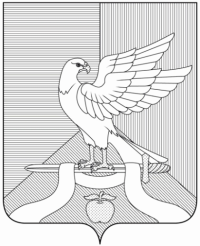 Р Е Ш Е Н И Е Совета народных депутатов муниципального образования Павловское сельское поселение Суздальского района Владимирской области